MargföldunartaflanLitaðu 10 sinnum töfluna    (10x töfluna)Bættu alltaf 10 við, þannig sérðu tíu sinnum töfluna. (það er líka hægt að hoppa um tíu)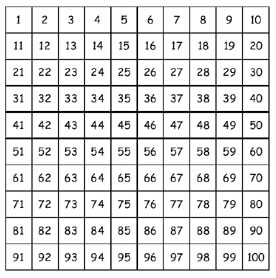                   1x10 =_________                          10x1 _________                
                  2x10 =_________                          10x2 _________
                  3x10 =_________                          10x3_________
                  4x10 =_________                          10x4_________
                  5x10 =_________                          10x5 _________
                  6x10 =_________                          10x6_________                
                  7x10 =_________                          10x7_________                
                  8x10 =_________                          10x8 _________                 
                  9x10 =_________                          10x9 _________
                  10x10 =_________                         10x10 ________